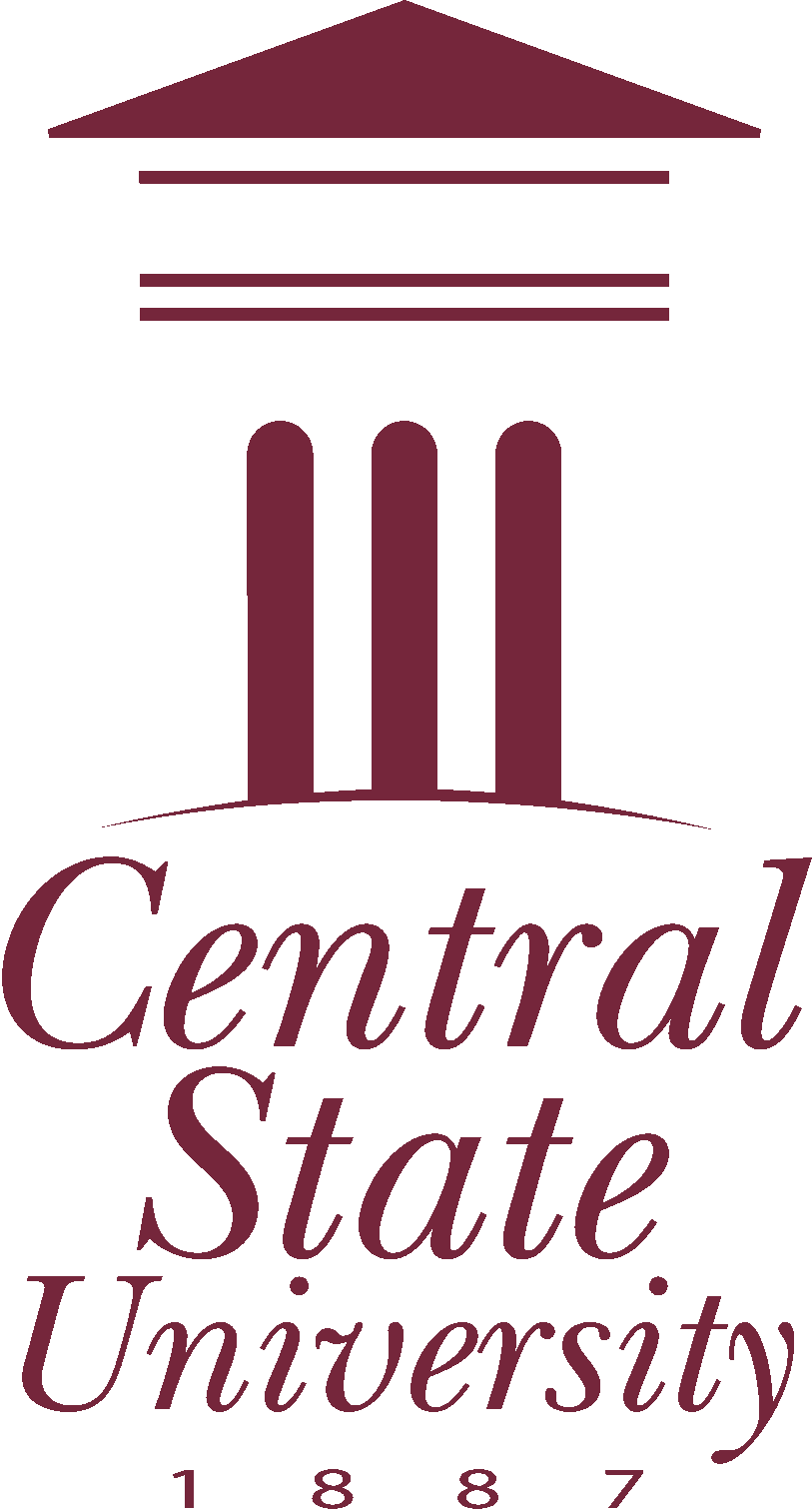 Service, Protocol, Civility™Course SyllabusDEPARTMENT OF MATHEMATICS AND COMPUTER SCIENCECOLLEGE OF SCIENCE AND ENGINEERINGCourse Information: Document Date:  Fall 2016Course Name: College Algebra Course Number & Course Section: MTH 1750 – 05Course Description: Topics include functions, rational expressions, systems of linear equations, Factor and Remainder Theorem, operations on functions, radical equations, inequalities, matrices, variations, exponential and logarithmic functions, sequences, series, and the binomial theorem. Equivalent to TAG TMM001Course Prerequisite(s): N/AClassroom Location: J. I. Smith Center 126Class Time and Day: MWF 1-1:50PMInstructor information: Name: Dr. Jean-Jacques Medastin	Office: Top of Ward Center Room# 205Office Telephone: 937-376-6302E-mail: jmedastin@centralstate.eduOffice hours: MW 5:00pm-7:00pm, or by appointmentRequired Texts And Materials:Beecher, Judith, Judith Penna, Marvin Bittinger. College Algebra-4th ed. Pearson, 2012. Print.Students are required to purchase an access code for MyMathLab. These codes may be purchased through the campus bookstore. An electronic copy of the course text is available through the online platform. This class ID is: medastin85842A scientific calculator is required and can be purchased for under $15. Graphing calculators are also permitted. You may also download free tools such as Microsoft Mathematics and GeoGebra to your personal computer or tablet. Cell phones are not permitted and their use may result in a failing grade on graded activities.Instructional Methods:This course will be taught using direct instruction, online learning, and supplemental instruction. Course Objectives, Topics, and other content: Functions: Polynomial, rational, root/radical, piecewise, exponential and logarithmicGraphs of functions and graph transformationsEquations and inequalitiesSystems of equationsApplications related to functions, equations, inequalities, models, etc.CENTRAL STATE UNIVERSITY’S INSTITUTIONAL LEARNING OUTCOMES:While this class has specific learning outcomes which are described below, the following CSU institutional learning outcomes will also be reinforced through activities and assignments:Effective Communication Skills, Written and Verbal.Critical Thinking SkillsApplication of the Scientific ProcessAwareness of Social and Cultural Factors Affecting LearningCompetency in the Field of Study SPECIFIC LEARNING OUTCOMES FOR THIS COURSE:COURSE SCHEDULE/CALENDAR:Performance Evaluation in this Course:The following activities/methods of evaluation will be used to assess the performance of every student enrolled in the course: Chapter Exams: There will be 5 chapter exams throughout the course of the semester. Chapters R-4 will be covered on the chapter exams. These exams will be written. Alternate exams will not be given without prior approval by the course instructor. Final Exam: There will be a cumulative final exam on December 5, 2015 at 9a.m. This will be a written exam. No alternate final exams will be given.Homework and Assignments: It is essential that students get consistent practice while learning mathematics. Working daily with the concepts allows students to recognize strengths and provides adequate time to address challenging topics. In this course there will be online homework assigned for each learning outcome covered. Students are expected to complete these assignments by the posted due dates. Written work will be assigned occasionally and must be completed by the due date provided by the instructor.Attendance: Regular attendance is important in all courses, especially mathematics. Students who attend class with minimal absences generally perform better on homework assignments and exams. Students are expected to attend all scheduled class days. Attendance will be taken at the beginning of each class. Students who arrive late will receive no attendance credit for the day. Class Demeanor: Student behavior in class will also be evaluated as part of the final grade. The student is expected to behave and perform in a professional manner. This includes being punctual, dressing appropriately, and being attentive.	 Students who are not behaving professionally will be required to leave the class. Non-professional behavior includes, but is not limited to, talking, using mobile devices during class, using the classroom computers for activities not related to the class, arguing, and disrespecting the instructor or classmates. Students are expected turn off or silence all devices that could cause a disturbance during class. Negative behavior patterns in class will result in a reduction of up to 5% of a student’s final grade.Projects and In-Class Work: Projects and In-Class work will be assigned to incorporate practical applications of the course content. Engaging in classroom activities and discussions is an important part of the learning process.GRADING POLICY:The final letter grade will be based on the following scales:ACADEMIC SUPPORT:Those students whose grades fall below 70% will be required to meet with a tutor (Department of Mathematics and Computer Science, Center for Student Opportunities, or Learning Skills Center) for 1 hour per week until performance improves. Those students whose grades fall below 60% will be required to meet with a tutor (Department of Mathematics and Computer Science, Center for Student Opportunities, or Learning Skills Center) for 2 hours per week until performance improves. INCOMPLETE GRADE POLICY:Please see the CSU Course Catalog page 39 for university policies regarding incomplete grades.ATTENDANCE POLICY: Regular attendance is important in all courses, especially mathematics. Students who attend class with minimal absences generally perform better on homework assignments and exams. Students are expected to attend all scheduled class days. Attendance will be taken at the beginning of each class. Students who arrive late will receive no attendance credit for the day. While it is important that students participate in activities outside of the classroom, it is more important that they excel academically. Students are allowed to miss 3 class days. This includes absences for campus activities, illness, court attendance, and emergencies. Once the number of class absences has exceeded three, the student’s final grade may be dropped a full letter grade. TARDINESS/LATENESS POLICY: It is important that students arrive to class in a timely manner. While there may be occasional instances when a student will be late to class, it is expected that students arrive on time to class. Attendance will be taken at the beginning of the class and students who arrive late will not receive attendance credit for the day. The door will be closed after roll has been taken. Students who arrive late to class are not permitted to enter until the instructor has reached an appropriate stopping point in the lecture or class activity. ACADEMIC INTEGRITY/HONESTY POLICY:  Written or other work submitted by a student must be the product of his or her own efforts. Academic dishonesty is unacceptable. This includes cheating on exams and plagiarism, which is a deliberate attempt to deceive by presenting someone else's work or ideas as one's own, or through creating the impression of being one's own by not giving proper credit for the work or ideas. Taking credit for a research paper written by another or using electronic communications devices for help on in-class exams will not be tolerated.  Students engaging in any form of academic dishonesty will receive a failing grade on assigned work or exam and may even receive a failing grade in the course itself.  Academic dishonesty may be reported to the Dean of Students for adjudication and disciplinary action.  (Cf. The Student Handbook, 'Academic Honesty'.)AMERICANS WITH DISABILITIES ACT (ADA) POLICY: Central State University is committed to including students with disabilities as full participants in its programs, services, and activities through compliance with Section 504 of the Rehabilitation Act of 1973 and the Americans with Disabilities Act (ADA) of 1990. Students with disabilities requiring accommodations to participate in class activities or meet course requirements should contact the Office of Student Disability Services at If you are a student with a documented disability please contact the Central State Office of Disability Services at 937-376-6479 to discuss course accommodations. It is the student’s responsibility to obtain and present the accommodation letter to the instructor at the beginning of the semester.AMENDMENTS TO SYLLABUS:  This syllabus provides a general plan for the course. The instructor reserves the right to amend the syllabus. Any such changes will be announced in class and distributed in writing to each student.  As with all other class requirements, the student is responsible for being present to receive such changes.COURSE AND FACULTY EVALUATION: Every student will be given the opportunity to evaluate the course and instructor at the end of the semester. The evaluation form will assist the instructor, the academic program, and the university in   improving the effectiveness of teaching and the enhancement of learning.  Students are strongly urged to participate.Learning Outcomes Assessment Represent various types of functions verbally, numerically, graphically and algebraically.Homework, quizzes, examsAnalyze the algebraic structure and graph of a function in order to determine various characteristics including intercepts, domain and range, asymptotes, symmetry, and intervals on which the function is increasing, decreasing or constant.Homework, quizzes, examsDetermine whether a function is one-to-one and, when possible, define an inverse function. Homework, quizzes, examsSolve various types of equations including polynomial, rational, root/radical, exponential, and logarithmic equations.Homework, quizzes, examsApply functions, equations, and inequalities to various real-world problems.Homework, quizzes, examsDetermine when an algebraic relation or given graph represents a functionHomework, quizzes, examsPerform operations with functionsHomework, quizzes, examsFind inverses of functions and understand the relationship of the graph of a function and that of its inverseHomework, quizzes, examsUnderstand the difference between an algebraic equation in one, two, or more variables and a function, and the relationship among the solutions of an equation in one variable, the zeros of the corresponding function, and the coordinates of the x-intercepts of the graph of that function. Homework, quizzes, examsSolve a system of linear equations graphically and algebraicallyHomework, quizzes, examsSolve polynomial and rational inequalitiesHomework, quizzes, examsDateChapter/SectionGeneral TopicReadings and AssignmentsAug 17--Course Syllabus and ExpectationsRead text and watch video tutorials for section R.1Aug 18R.1The real numbers, intervals, and properties of real numbersHomework: Online and WrittenRead text and watch video tutorials for sections R.2-R.3Aug 19R.2-R.3Integer exponents, scientific notation, order of operations, and operations on polynomialsHomework: Online and WrittenRead text and watch video tutorials for sections R.4-R.5Aug 21R.4-R.5Factoring polynomials and equation solving techniquesHomework: Online and WrittenRead text and watch video tutorials for section R.6Jan 20R.6Domain or rations expressions and operations on rational expressionsHomework: Online and WrittenRead text and watch video tutorials for section R.7Jan 21R.7Radical expressions, rational exponents, and rationalizing the numerator/denominatorHomework: Online and WrittenBegin Chapter R Review (Online)Aug 24Chapter R ReviewContinue Chapter R ReviewAug 25Chapter RExam 1Read text and  watch video tutorials for section 1.1Aug 261.1Graphs, distance, midpoint, and circlesHomework: Online and WrittenRead text and watch video tutorials for section 1.2Aug 281.2Functions, function notation, and graphs of functionsHomework: Online and WrittenReview notes for section 1.2. Aug 311.2Domain, range, and applications of functionsHomework: Online and WrittenRead text and watch video tutorials for section 1.3Sep 11.3Linear functions, slope, and applicationsHomework: Online and Written Read text and watch video tutorials for section 1.4Sep 21.4Slope-intercept equations, point-slope equations, parallel and perpendicular lines, and linear modelsHomework: Online and WrittenRead text and watch video tutorials for section 1.5Sep 41.5Linear equations and their applicationsHomework: Online and WrittenRead text and watch video tutorials for section 1.6September 7: Labor Day- No ClassesSeptember 7: Labor Day- No ClassesSeptember 7: Labor Day- No ClassesSeptember 7: Labor Day- No ClassesSep 81.6Solving linear inequalitiesHomework: Online and WrittenBegin Chapter 1 Review (Online)Sep 9Chapter 1ReviewContinue Chapter 1 Review Sep 11Chapter 1Exam 2Read text and watch video tutorials for section 2.1Sep 142.1Increasing, decreasing, and constant functions, relative maxima and minima. Homework: Online and WrittenReview notes on section 2.1Sep 152.1Applications of functions and piecewise functionsHomework: Online and WrittenRead text and watch video tutorials for section 2.2Sep 162.2Operations on functionsHomework: Online and WrittenRead text and watch video tutorials for section 2.3Sep 182.3Composition of functionsHomework: Online and WrittenReview notes on section 2.3Sep 212.3Decomposing a functionHomework: Online and WrittenRead text and watch video tutorials for section 2.4Sep 222.4Graph symmetry, even and odd functionsHomework: Online and WrittenReview notes on section 2.4Sep 232.4Transformations of functionsHomework: Online and WrittenBegin Chapter 2 Review (Online)Sep 25Chapter 2ReviewContinue Chapter 2 Review Sep 28Chapter 2Exam 3Read text and watch video tutorials for section 3.1Sep 293.1The complex numbers, operations on complex numbers, complex conjugationHomework: Online and WrittenRead text and watch video tutorials for section 3.2Sep 303.2Quadratic functions and equations, completing the squareHomework: Online and WrittenReview notes on section 3.2Oct 23.2Quadratic formula, equations reducible to a quadratic, applications of quadraticsHomework: Online and WrittenRead text and watch video tutorials for section 3.3Oct 53.3Analyzing quadratics and quadratic applicationsHomework: Online and WrittenRead text and watch video tutorials for section 3.4Oct 63.4Solving rational equationsHomework: Online and WrittenReview notes on section 3.4Oct 73.4Solving radical equationsHomework: Online and WrittenRead text and watch video tutorials for section 3.5October 9-12: Fall BreakOctober 9-12: Fall BreakOctober 9-12: Fall BreakOctober 9-12: Fall BreakOct 133.5Solve equations and inequalities involving the absolute valueHomework: Online and WrittenBegin Chapter 3 Review (Online)Oct 14Chapter 3ReviewContinue Chapter 3 Review Oct 16Chapter 3Exam 4Read text and watch video tutorials for section 4.1Oct 194.1The Leading Term Test, finding zeros of polynomialsHomework: Online and WrittenReview notes on section 4.1Oct 204.1Polynomial ModelsHomework: Online and WrittenRead text and watch video tutorials for section 4.2Oct 214.2Graphing polynomials and the Intermediate Value TheoremHomework: Online and WrittenRead text and watch video tutorials for section 4.3Oct 234.3Polynomial Division and Synthetic DivisionHomework: Online and WrittenReview notes on section 4.3Oct 264.3The remainder theorem  and finding factors of polynomialsHomework: Online and WrittenRead text and watch video tutorials for section 4.4Oct 274.4Finding polynomials with given zeros, rational rootsHomework: Online and WrittenRead text and watch video tutorials for section 4.5Oct 284.5Rational functions and their domainsHomework: Online and WrittenReview notes on section 4.5Oct 304.5Asymptotes and applications of rational functionsHomework: Section  4.5 (Online)Read text and watch video tutorials for section 4.6Nov 24.6Polynomial inequalitiesHomework: Section  4.6 (Online)Review notes on section 4.6Nov 34.6Rational inequalitiesHomework: Section  4.6 (Online)Begin Chapter 4 Review (Online)Nov 4Chapter 4ReviewContinue Chapter 4 ReviewNov 6Chapter 4 Exam 5Read text and watch video tutorials for section 5.1Nov 95.1Inverse functions, one-to-one functions, restricting a domainHomework: Online and WrittenRead text and watch video tutorials for section 5.1Nov 105.2Exponential functions, graphing exponential functionsHomework: Online and WrittenReview notes on section 5.2November 11: Veterans Day – No ClassesNovember 11: Veterans Day – No ClassesNovember 11: Veterans Day – No ClassesNovember 11: Veterans Day – No ClassesNov 135.2Applications of exponential functionsHomework: Online and WrittenRead text and watch video tutorials for section 5.3Nov 165.3Logarithmic functions, calculating logarithms, converting between logarithmic form and exponential formHomework: Online and WrittenReview notes on section 5.3Nov 175.3Exponential and logarithmic equations, Change of base formula, graphs of logarithmic functionsHomework: Online and WrittenRead text and watch video tutorials for section 5.4Nov 185.4Properties of logarithmsHomework: Online and WrittenRead text and watch video tutorials for section 5.5Nov 205.5Solving exponential and logarithmic equations. Homework: Online and WrittenRead text and watch video tutorials for section 5.6Nov 235.6Growth and decay models; compound interestHomework: Section  5.6 (Online)Read text and watch video tutorials for section 6.1Nov 246.1Systems of equations in two variables; solving a system of equations using substitutionHomework: Online and WrittenReview notes on section 6.1Begin Final Exam ReviewNov 306.1Solving a system of equations using eliminationHomework: Online and WrittenContinue Final Exam ReviewDec 1AllFinal ReviewStudy for final examDec 2AllFinal ReviewStudy for final examDec 4AllFinal ReviewStudy for final examDecember 5, 2015 - Final Exam at 9:00am- 11:00am (location TBA)December 5, 2015 - Final Exam at 9:00am- 11:00am (location TBA)December 5, 2015 - Final Exam at 9:00am- 11:00am (location TBA)December 5, 2015 - Final Exam at 9:00am- 11:00am (location TBA)Evaluation Methods.Activities, DemeanorTypePercentages(or Points)Chapter ExamsIndividual35 %Written HomeworkIndividual and/or  Group15%Online HomeworkIndividual 15 %Final ExamIndividual15%Projects & In-class WorkIndividual and/or  Group10%AttendanceIndividual5%DemeanorIndividual5%     Total100%  Percentages(or Points)LetterGradeInterpretation90 – 100ASuperior (Very High)80 – 89BAbove Average (High)70 – 79CAverage (Satisfactory)60 – 69  D*Below Average (Low/Poor Work)Below 60 	   F**Failure